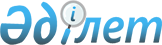 О внесении изменений в решение Казалинского районного маслихата от 24 декабря 2015 года № 364 "О районном бюджете на 2016-2018 годы"
					
			С истёкшим сроком
			
			
		
					Решение Казалинского районного маслихата Кызылординской области от 19 апреля 2016 года № 12. Зарегистрировано департаментом юстиции Кызылординской области 27 апреля 2016 года № 5486. Прекращено действие в связи с истечением срока      В соответствии с Бюджетным кодексом Республики Казахстан от 4 декабря 2008 года "Бюджетный кодекс Республики Казахстан" и статьи 6 Закона Республики Казахстан от 23 января 2001 года "О местном государственном управлении и самоуправлении в Республике Казахстан" Казалинский районный маслихат РЕШИЛ:

      1. Внести в решение сессии LI Казалинского районного маслихата от 24 декабря 2015 года № 364 "О районном бюджете на 2016-2018 годы" (зарегистрировано в Реестре государственной регистрации нормативных правовых актов за номером 5274, опубликовано в районной газете "Қазалы" от 20 января 2016 года № 5, от 23 января № 6) следующие изменения:

      пункт 1 изложить в следующей новой редакции:

      "1. Утвердить районный бюджет на 2016-2018 годы согласно приложениям 1, 2 и 3, в том числе на 2016 год в следующих объемах:

      1) доходы – 11123863,2 тысяч тенге, в том числе:

      налоговые поступления – 1620216 тысяч тенге;

      неналоговые поступления – 22848 тысяч тенге;

      поступления от продажи основного капитала – 26714 тысяч тенге;

      поступления трансфертов – 9454085,2 тысяч тенге;

      2) затраты – 11196428,5 тысяч тенге;

      3) чистое бюджетное кредитование – 2601531 тысяч тенге;

      бюджетные кредиты – 2649385 тысяч тенге;

      погашение бюджетных кредитов – 47854 тысяч тенге;

      4) сальдо по операциям с финансовыми активами – 55802 тысяч тенге;

      приобретение финансовых активов – 55802 тысяч тенге;

      поступления от продажи финансовых активов государства – 0;

      5) дефицит (профицит) бюджета – -2729898,3 тысяч тенге;

      6) финансирование дефицита (использование профицита) бюджета – 2729898,3 тысяч тенге.

      пункт 3:

      подпункт 1), 3) изложить в следующей новой редакции:

      "1) на содержание штатной численности отделов регистрации актов гражданского состояния 2635 тысяч тенге;";

      "3) на повышение уровня оплаты труда административных государственных служащих 115007 тысяч тенге;";

      пункт 4:

      подпункт 10), 11) изложить в следующей новой редакции: 

      "10) на благоустройство 309999,2 тысяч тенге;";

      "11) на развитие транспортной инфраструктуры 307399 тысяч тенге;";

      приложения 1, 6 к указанному решению изложить в новой редакции согласно приложениям 1, 2 к настоящему решению.

      2. Настоящее решение вводится в действие с 1 января 2016 года и подлежит официальному опубликованию.

 Районный бюджет на 2016 год Обьем индивидуальных планов финансирования по администраторам бюджетных программ акимов аппаратов города, поселка, сельских округов на 2016 год
					© 2012. РГП на ПХВ «Институт законодательства и правовой информации Республики Казахстан» Министерства юстиции Республики Казахстан
				
      Председатель внеочередной

Секретарь

      ІІ сессии районного маслихата

районного маслихата

      Г. Алиш

К. Назымбеков
Приложение 1
к решению ІI сессии
Казалинского районного маслихата от 19 апреля 2016 года № 12 Приложение 1
к решению LI сессии
Казалинского районного маслихата от 24 декабря 2015 года № 364 Категория

Категория

Категория

Категория

Наименование

Наименование

Сумма, 

тысяч тенге

Класс

Класс

Класс

Наименование

Наименование

Сумма, 

тысяч тенге

Подкласс

Подкласс

Наименование

Наименование

Сумма, 

тысяч тенге

1. ДОХОДЫ

1. ДОХОДЫ

1. ДОХОДЫ

11123863,2

1

Налоговые поступления

Налоговые поступления

Налоговые поступления

1620216

01

Подоходный налог

Подоходный налог

Подоходный налог

726906

2

Индивидуальный подоходный налог

Индивидуальный подоходный налог

Индивидуальный подоходный налог

726906

03

Социальный налог

Социальный налог

Социальный налог

517921

1

Социальный налог

Социальный налог

Социальный налог

517921

04

Hалоги на собственность

Hалоги на собственность

Hалоги на собственность

316094

1

Hалоги на имущество

Hалоги на имущество

Hалоги на имущество

229493

3

Земельный налог

Земельный налог

Земельный налог

9984

4

Hалог на транспортные средства

Hалог на транспортные средства

Hалог на транспортные средства

75517

5

Единый земельный налог

Единый земельный налог

Единый земельный налог

1100

05

Внутренние налоги на товары, работы и услуги

Внутренние налоги на товары, работы и услуги

Внутренние налоги на товары, работы и услуги

49957

2

Акцизы

Акцизы

Акцизы

5717

3

Поступления за использование природных и других ресурсов

Поступления за использование природных и других ресурсов

Поступления за использование природных и других ресурсов

4748

4

Сборы за ведение предпринимательской и профессиональной деятельности

Сборы за ведение предпринимательской и профессиональной деятельности

Сборы за ведение предпринимательской и профессиональной деятельности

37717

5

Налог на игорный бизнес

Налог на игорный бизнес

Налог на игорный бизнес

1775

07

Прочие налоги

Прочие налоги

Прочие налоги

161

1

Прочие налоги

Прочие налоги

Прочие налоги

161

08

Обязательные платежи, взимаемые за совершение юридически значимых действий и (или) выдачу документов уполномоченными на то государственными органами или должностными лицами

Обязательные платежи, взимаемые за совершение юридически значимых действий и (или) выдачу документов уполномоченными на то государственными органами или должностными лицами

Обязательные платежи, взимаемые за совершение юридически значимых действий и (или) выдачу документов уполномоченными на то государственными органами или должностными лицами

9177

1

Государственная пошлина

Государственная пошлина

Государственная пошлина

9177

2

Неналоговые поступления

Неналоговые поступления

Неналоговые поступления

22848

01

Доходы от государственной собственности

Доходы от государственной собственности

Доходы от государственной собственности

4488

5

Доходы от аренды имущества, находящегося в государственной собственности

Доходы от аренды имущества, находящегося в государственной собственности

Доходы от аренды имущества, находящегося в государственной собственности

4431

7

Вознаграждения по кредитам, выданным из государственного бюджета

Вознаграждения по кредитам, выданным из государственного бюджета

Вознаграждения по кредитам, выданным из государственного бюджета

57

02

Поступления от реализация товаров (работ, услуг) государственными учреждениями, финансируемыми из государственного бюджета

Поступления от реализация товаров (работ, услуг) государственными учреждениями, финансируемыми из государственного бюджета

Поступления от реализация товаров (работ, услуг) государственными учреждениями, финансируемыми из государственного бюджета

10

1

Поступления от реализация товаров (работ, услуг) государственными учреждениями, финансируемыми из государственного бюджета

Поступления от реализация товаров (работ, услуг) государственными учреждениями, финансируемыми из государственного бюджета

Поступления от реализация товаров (работ, услуг) государственными учреждениями, финансируемыми из государственного бюджета

10

04

Штрафы, пени, санкции, взыскания, налагаемые государственными учреждениями, финансируемыми из государственного бюджета, а также содержащимися и финансируемыми из бюджета (сметы расходов) Национального Банка Республики Казахстан 

Штрафы, пени, санкции, взыскания, налагаемые государственными учреждениями, финансируемыми из государственного бюджета, а также содержащимися и финансируемыми из бюджета (сметы расходов) Национального Банка Республики Казахстан 

Штрафы, пени, санкции, взыскания, налагаемые государственными учреждениями, финансируемыми из государственного бюджета, а также содержащимися и финансируемыми из бюджета (сметы расходов) Национального Банка Республики Казахстан 

5053

1

Штрафы, пени, санкции, взыскания, налагаемые государственными учреждениями, финансируемыми из государственного бюджета, а также содержащимися и финансируемыми из бюджета (сметы расходов) Национального Банка Республики Казахстан, за исключением поступлений от организаций нефтяного сектора

Штрафы, пени, санкции, взыскания, налагаемые государственными учреждениями, финансируемыми из государственного бюджета, а также содержащимися и финансируемыми из бюджета (сметы расходов) Национального Банка Республики Казахстан, за исключением поступлений от организаций нефтяного сектора

Штрафы, пени, санкции, взыскания, налагаемые государственными учреждениями, финансируемыми из государственного бюджета, а также содержащимися и финансируемыми из бюджета (сметы расходов) Национального Банка Республики Казахстан, за исключением поступлений от организаций нефтяного сектора

5053

06

Прочие неналоговые поступления

Прочие неналоговые поступления

Прочие неналоговые поступления

13297

1

Прочие неналоговые поступления

Прочие неналоговые поступления

Прочие неналоговые поступления

13297

3

Поступления от продажи основного капитала

Поступления от продажи основного капитала

Поступления от продажи основного капитала

26714

01

Продажа государственного имущества, закрепленного за государственными учреждениями

Продажа государственного имущества, закрепленного за государственными учреждениями

Продажа государственного имущества, закрепленного за государственными учреждениями

452

1

Продажа государственного имущества, закрепленного за государственными учреждениями

Продажа государственного имущества, закрепленного за государственными учреждениями

Продажа государственного имущества, закрепленного за государственными учреждениями

452

03

Продажа земли и нематериальных активов

Продажа земли и нематериальных активов

Продажа земли и нематериальных активов

26262

1

Продажа земли

Продажа земли

Продажа земли

19992

2

Продажа нематериальных активов

Продажа нематериальных активов

Продажа нематериальных активов

6270

4

Поступления трансфертов 

Поступления трансфертов 

Поступления трансфертов 

9454085,2

02

Трансферты из вышестоящих органов государственного управления

Трансферты из вышестоящих органов государственного управления

Трансферты из вышестоящих органов государственного управления

9454085,2

2

Трансферты из областного бюджета

Трансферты из областного бюджета

Трансферты из областного бюджета

9454085,2

Функциональная группа

Функциональная группа

Функциональная группа

Функциональная группа

Функциональная группа

Наименование

Сумма, 

тысяч тенге

Администратор бюджетных программ

Администратор бюджетных программ

Администратор бюджетных программ

Администратор бюджетных программ

Наименование

Сумма, 

тысяч тенге

Программа

Программа

Программа

Наименование

Сумма, 

тысяч тенге

2. ЗАТРАТЫ

2. ЗАТРАТЫ

2. ЗАТРАТЫ

2. ЗАТРАТЫ

11196428,5

1

Государственные услуги общего характера

Государственные услуги общего характера

Государственные услуги общего характера

890814

112

Аппарат маслихата района (города областного значения)

Аппарат маслихата района (города областного значения)

Аппарат маслихата района (города областного значения)

28508

001

Услуги по обеспечению деятельности маслихата района (города областного значения)

Услуги по обеспечению деятельности маслихата района (города областного значения)

Услуги по обеспечению деятельности маслихата района (города областного значения)

28508

122

Аппарат акима района (города областного значения)

Аппарат акима района (города областного значения)

Аппарат акима района (города областного значения)

176281

001

Услуги по обеспечению деятельности акима района (города областного значения)

Услуги по обеспечению деятельности акима района (города областного значения)

Услуги по обеспечению деятельности акима района (города областного значения)

137235

003

Капитальные расходы государственного органа

Капитальные расходы государственного органа

Капитальные расходы государственного органа

39046

123

Аппарат акима района в городе, города районного значения, поселка, села, сельского округа

Аппарат акима района в городе, города районного значения, поселка, села, сельского округа

Аппарат акима района в городе, города районного значения, поселка, села, сельского округа

504563

001

Услуги по обеспечению деятельности акима района в городе, города районного значения, поселка, села, сельского округа

Услуги по обеспечению деятельности акима района в городе, города районного значения, поселка, села, сельского округа

Услуги по обеспечению деятельности акима района в городе, города районного значения, поселка, села, сельского округа

463022

022

Капитальные расходы государственного органа

Капитальные расходы государственного органа

Капитальные расходы государственного органа

12368

032

Капитальные расходы подведомственных государственных учреждений и организаций

Капитальные расходы подведомственных государственных учреждений и организаций

Капитальные расходы подведомственных государственных учреждений и организаций

29173

452

Отдел финансов района (города областного значения)

Отдел финансов района (города областного значения)

Отдел финансов района (города областного значения)

29018

001

Услуги по реализации государственной политики в области исполнения бюджета и управления коммунальной собственностью района (города областного значения)

Услуги по реализации государственной политики в области исполнения бюджета и управления коммунальной собственностью района (города областного значения)

Услуги по реализации государственной политики в области исполнения бюджета и управления коммунальной собственностью района (города областного значения)

28750

010

Приватизация, управление коммунальным имуществом, постприватизационная деятельность и регулирование споров, связанных с этим

Приватизация, управление коммунальным имуществом, постприватизационная деятельность и регулирование споров, связанных с этим

Приватизация, управление коммунальным имуществом, постприватизационная деятельность и регулирование споров, связанных с этим

268

453

Отдел экономики и бюджетного планирования района (города областного значения)

Отдел экономики и бюджетного планирования района (города областного значения)

Отдел экономики и бюджетного планирования района (города областного значения)

26833

001

Услуги по реализации государственной политики в области формирования и развития экономической политики, системы государственного планирования

Услуги по реализации государственной политики в области формирования и развития экономической политики, системы государственного планирования

Услуги по реализации государственной политики в области формирования и развития экономической политики, системы государственного планирования

26833

458

Отдел жилищно-коммунального хозяйства, пассажирского транспорта и автомобильных дорог района (города областного значения)

Отдел жилищно-коммунального хозяйства, пассажирского транспорта и автомобильных дорог района (города областного значения)

Отдел жилищно-коммунального хозяйства, пассажирского транспорта и автомобильных дорог района (города областного значения)

33615

001

Услуги по реализации государственной политики на местном уровне в области жилищно-коммунального хозяйства, пассажирского транспорта и автомобильных дорог

Услуги по реализации государственной политики на местном уровне в области жилищно-коммунального хозяйства, пассажирского транспорта и автомобильных дорог

Услуги по реализации государственной политики на местном уровне в области жилищно-коммунального хозяйства, пассажирского транспорта и автомобильных дорог

33466

013

Капитальные расходы государственного органа

Капитальные расходы государственного органа

Капитальные расходы государственного органа

149

467

Отдел строительства района (города областного значения)

Отдел строительства района (города областного значения)

Отдел строительства района (города областного значения)

613

040

Развитие объектов государственных органов

Развитие объектов государственных органов

Развитие объектов государственных органов

613

493

Отдел предпринимательства, промышленности и туризма района (города областного значения)

Отдел предпринимательства, промышленности и туризма района (города областного значения)

Отдел предпринимательства, промышленности и туризма района (города областного значения)

14792

001

Услуги по реализации государственной политики на местном уровне в области развития предпринимательства, промышленности и туризма

Услуги по реализации государственной политики на местном уровне в области развития предпринимательства, промышленности и туризма

Услуги по реализации государственной политики на местном уровне в области развития предпринимательства, промышленности и туризма

14792

801

Отдел занятости, социальных программ и регистрации актов гражданского состояния района (города областного значения)

Отдел занятости, социальных программ и регистрации актов гражданского состояния района (города областного значения)

Отдел занятости, социальных программ и регистрации актов гражданского состояния района (города областного значения)

76591

001

Услуги по реализации государственной политики на местном уровне в сфере занятости, социальных программ и регистрации актов гражданского состояния

Услуги по реализации государственной политики на местном уровне в сфере занятости, социальных программ и регистрации актов гражданского состояния

Услуги по реализации государственной политики на местном уровне в сфере занятости, социальных программ и регистрации актов гражданского состояния

76576

003

Капитальные расходы государственного органа

Капитальные расходы государственного органа

Капитальные расходы государственного органа

15

2

Оборона

Оборона

Оборона

38191

 122

Аппарат акима района (города областного значения)

Аппарат акима района (города областного значения)

Аппарат акима района (города областного значения)

3194

005

Мероприятия в рамках исполнения всеобщей воинской обязанности

Мероприятия в рамках исполнения всеобщей воинской обязанности

Мероприятия в рамках исполнения всеобщей воинской обязанности

3194

122

Аппарат акима района (города областного значения)

Аппарат акима района (города областного значения)

Аппарат акима района (города областного значения)

34997

006

Предупреждение и ликвидация чрезвычайных ситуаций масштаба района (города областного значения)

Предупреждение и ликвидация чрезвычайных ситуаций масштаба района (города областного значения)

Предупреждение и ликвидация чрезвычайных ситуаций масштаба района (города областного значения)

34997

4

Образование

Образование

Образование

7224679

 123

Аппарат акима района в городе, города районного значения, поселка, села, сельского округа

Аппарат акима района в городе, города районного значения, поселка, села, сельского округа

Аппарат акима района в городе, города районного значения, поселка, села, сельского округа

836572

004

Обеспечение деятельности организаций дошкольного воспитания и обучения

Обеспечение деятельности организаций дошкольного воспитания и обучения

Обеспечение деятельности организаций дошкольного воспитания и обучения

747070

041

Реализация государственного образовательного заказа в дошкольных организациях образования

Реализация государственного образовательного заказа в дошкольных организациях образования

Реализация государственного образовательного заказа в дошкольных организациях образования

89502

464

Отдел образования района (города областного значения)

Отдел образования района (города областного значения)

Отдел образования района (города областного значения)

117564

009

Обеспечение деятельности организаций дошкольного воспитания и обучения

Обеспечение деятельности организаций дошкольного воспитания и обучения

Обеспечение деятельности организаций дошкольного воспитания и обучения

117564

464

Отдел образования района (города областного значения)

Отдел образования района (города областного значения)

Отдел образования района (города областного значения)

6137000

003

Общеобразовательное обучение

Общеобразовательное обучение

Общеобразовательное обучение

5911110

006

Дополнительное образование для детей

Дополнительное образование для детей

Дополнительное образование для детей

225890

467

Отдел строительства района (города областного значения)

Отдел строительства района (города областного значения)

Отдел строительства района (города областного значения)

11700

024

Строительство и реконструкция объектов начального, основного среднего и общего среднего образования

Строительство и реконструкция объектов начального, основного среднего и общего среднего образования

Строительство и реконструкция объектов начального, основного среднего и общего среднего образования

11700

 464

Отдел образования района (города областного значения)

Отдел образования района (города областного значения)

Отдел образования района (города областного значения)

121843

001

Услуги по реализации государственной политики на местном уровне в области образования 

Услуги по реализации государственной политики на местном уровне в области образования 

Услуги по реализации государственной политики на местном уровне в области образования 

20585

005

Приобретение и доставка учебников, учебно-методических комплексов для государственных учреждений образования района (города областного значения)

Приобретение и доставка учебников, учебно-методических комплексов для государственных учреждений образования района (города областного значения)

Приобретение и доставка учебников, учебно-методических комплексов для государственных учреждений образования района (города областного значения)

40021

007

Проведение школьных олимпиад, внешкольных мероприятий и конкурсов районного (городского) масштаба

Проведение школьных олимпиад, внешкольных мероприятий и конкурсов районного (городского) масштаба

Проведение школьных олимпиад, внешкольных мероприятий и конкурсов районного (городского) масштаба

247

015

Ежемесячные выплаты денежных средств опекунам (попечителям) на содержание ребенка-сироты (детей-сирот), и ребенка (детей), оставшегося без попечения родителей

Ежемесячные выплаты денежных средств опекунам (попечителям) на содержание ребенка-сироты (детей-сирот), и ребенка (детей), оставшегося без попечения родителей

Ежемесячные выплаты денежных средств опекунам (попечителям) на содержание ребенка-сироты (детей-сирот), и ребенка (детей), оставшегося без попечения родителей

24252

029

Обследование психического здоровья детей и подростков и оказание психолого-медико-педагогической консультативной помощи населению

Обследование психического здоровья детей и подростков и оказание психолого-медико-педагогической консультативной помощи населению

Обследование психического здоровья детей и подростков и оказание психолого-медико-педагогической консультативной помощи населению

26608

067

Капитальные расходы подведомственных государственных учреждений и организаций

Капитальные расходы подведомственных государственных учреждений и организаций

Капитальные расходы подведомственных государственных учреждений и организаций

10130

5

Здравоохранение

Здравоохранение

Здравоохранение

150

123

Аппарат акима района в городе, города районного значения, поселка, села, сельского округа

Аппарат акима района в городе, города районного значения, поселка, села, сельского округа

Аппарат акима района в городе, города районного значения, поселка, села, сельского округа

150

002

Организация в экстренных случаях доставки тяжелобольных людей до ближайшей организации здравоохранения, оказывающей врачебную помощь

Организация в экстренных случаях доставки тяжелобольных людей до ближайшей организации здравоохранения, оказывающей врачебную помощь

Организация в экстренных случаях доставки тяжелобольных людей до ближайшей организации здравоохранения, оказывающей врачебную помощь

150

6

Социальная помощь и социальное обеспечение

Социальная помощь и социальное обеспечение

Социальная помощь и социальное обеспечение

400270

464

Отдел образования района (города областного значения)

Отдел образования района (города областного значения)

Отдел образования района (города областного значения)

13047

030

Содержание ребенка (детей), переданного патронатным воспитателям

Содержание ребенка (детей), переданного патронатным воспитателям

Содержание ребенка (детей), переданного патронатным воспитателям

13047

801

Отдел занятости, социальных программ и регистрации актов гражданского состояния района (города областного значения)

Отдел занятости, социальных программ и регистрации актов гражданского состояния района (города областного значения)

Отдел занятости, социальных программ и регистрации актов гражданского состояния района (города областного значения)

69087

010

Государственная адресная социальная помощь

Государственная адресная социальная помощь

Государственная адресная социальная помощь

154

016

Государственные пособия на детей до 18 лет

Государственные пособия на детей до 18 лет

Государственные пособия на детей до 18 лет

67933

025

Внедрение обусловленной денежной помощи по проекту Өрлеу

Внедрение обусловленной денежной помощи по проекту Өрлеу

Внедрение обусловленной денежной помощи по проекту Өрлеу

1000

 123

Аппарат акима района в городе, города районного значения, поселка, села, сельского округа

Аппарат акима района в городе, города районного значения, поселка, села, сельского округа

Аппарат акима района в городе, города районного значения, поселка, села, сельского округа

34338

003

Оказание социальной помощи нуждающимся гражданам на 

дому

Оказание социальной помощи нуждающимся гражданам на 

дому

Оказание социальной помощи нуждающимся гражданам на 

дому

34338

801

Отдел занятости, социальных программ и регистрации актов гражданского состояния района (города областного значения)

Отдел занятости, социальных программ и регистрации актов гражданского состояния района (города областного значения)

Отдел занятости, социальных программ и регистрации актов гражданского состояния района (города областного значения)

244469

004

Программа занятости

Программа занятости

Программа занятости

4584

005

Оказание ритуальных услуг по захоронению умерших Героев Советского Союза, "Халық Қаһарманы", Героев Социалистического труда, награжденных Орденом Славы трех степеней и орденом "Отан" из числа участников и инвалидов войны

Оказание ритуальных услуг по захоронению умерших Героев Советского Союза, "Халық Қаһарманы", Героев Социалистического труда, награжденных Орденом Славы трех степеней и орденом "Отан" из числа участников и инвалидов войны

Оказание ритуальных услуг по захоронению умерших Героев Советского Союза, "Халық Қаһарманы", Героев Социалистического труда, награжденных Орденом Славы трех степеней и орденом "Отан" из числа участников и инвалидов войны

74

006

Оказание социальной помощи на приобретение топлива специалистам здравоохранения, образования, социального обеспечения, культуры, спорта и ветеринарии в сельской местности в соответствии с законодательством Республики Казахстан

Оказание социальной помощи на приобретение топлива специалистам здравоохранения, образования, социального обеспечения, культуры, спорта и ветеринарии в сельской местности в соответствии с законодательством Республики Казахстан

Оказание социальной помощи на приобретение топлива специалистам здравоохранения, образования, социального обеспечения, культуры, спорта и ветеринарии в сельской местности в соответствии с законодательством Республики Казахстан

30062

007

Оказание жилищной помощи

Оказание жилищной помощи

Оказание жилищной помощи

14884

008

Социальная поддержка граждан, награжденных от 26 июля 1999 года орденами "Отан", "Даңқ", удостоенных высокого звания "Халық қаһарманы", почетных званий республики

Социальная поддержка граждан, награжденных от 26 июля 1999 года орденами "Отан", "Даңқ", удостоенных высокого звания "Халық қаһарманы", почетных званий республики

Социальная поддержка граждан, награжденных от 26 июля 1999 года орденами "Отан", "Даңқ", удостоенных высокого звания "Халық қаһарманы", почетных званий республики

458

009

Материальное обеспечение детей-инвалидов, воспитывающихся и обучающихся на дому

Материальное обеспечение детей-инвалидов, воспитывающихся и обучающихся на дому

Материальное обеспечение детей-инвалидов, воспитывающихся и обучающихся на дому

4505

011

Социальная помощь отдельным категориям нуждающихся граждан по решениям местных представительных органов

Социальная помощь отдельным категориям нуждающихся граждан по решениям местных представительных органов

Социальная помощь отдельным категориям нуждающихся граждан по решениям местных представительных органов

100670

014

Оказание социальной помощи нуждающимся гражданам на дому

Оказание социальной помощи нуждающимся гражданам на дому

Оказание социальной помощи нуждающимся гражданам на дому

50633

017

Обеспечение нуждающихся инвалидов обязательными гигиеническими средствами и предоставление услуг специалистами жестового языка, индивидуальными помощниками в соответствии с индивидуальной программой реабилитации инвалида

Обеспечение нуждающихся инвалидов обязательными гигиеническими средствами и предоставление услуг специалистами жестового языка, индивидуальными помощниками в соответствии с индивидуальной программой реабилитации инвалида

Обеспечение нуждающихся инвалидов обязательными гигиеническими средствами и предоставление услуг специалистами жестового языка, индивидуальными помощниками в соответствии с индивидуальной программой реабилитации инвалида

37664

023

Обеспечение деятельности центров занятости населения

Обеспечение деятельности центров занятости населения

Обеспечение деятельности центров занятости населения

935

123

Аппарат акима района в городе, города районного значения, поселка, села, сельского округа

Аппарат акима района в городе, города районного значения, поселка, села, сельского округа

Аппарат акима района в городе, города районного значения, поселка, села, сельского округа

30967

026

Обеспечение занятости населения на местном уровне

Обеспечение занятости населения на местном уровне

Обеспечение занятости населения на местном уровне

30967

458

Отдел жилищно-коммунального хозяйства, пассажирского транспорта и автомобильных дорог района (города областного значения)

Отдел жилищно-коммунального хозяйства, пассажирского транспорта и автомобильных дорог района (города областного значения)

Отдел жилищно-коммунального хозяйства, пассажирского транспорта и автомобильных дорог района (города областного значения)

2012

050

Реализация Плана мероприятий по обеспечению прав и улучшению качества жизни инвалидов в Республике Казахстан на 2012 – 2018 годы

Реализация Плана мероприятий по обеспечению прав и улучшению качества жизни инвалидов в Республике Казахстан на 2012 – 2018 годы

Реализация Плана мероприятий по обеспечению прав и улучшению качества жизни инвалидов в Республике Казахстан на 2012 – 2018 годы

2012

801

Отдел занятости, социальных программ и регистрации актов гражданского состояния района (города областного значения)

Отдел занятости, социальных программ и регистрации актов гражданского состояния района (города областного значения)

Отдел занятости, социальных программ и регистрации актов гражданского состояния района (города областного значения)

6350

018

Оплата услуг по зачислению, выплате и доставке пособий и других социальных выплат

Оплата услуг по зачислению, выплате и доставке пособий и других социальных выплат

Оплата услуг по зачислению, выплате и доставке пособий и других социальных выплат

1532

050

Реализация Плана мероприятий по обеспечению прав и улучшению качества жизни инвалидов в Республике Казахстан на 2012 – 2018 годы

Реализация Плана мероприятий по обеспечению прав и улучшению качества жизни инвалидов в Республике Казахстан на 2012 – 2018 годы

Реализация Плана мероприятий по обеспечению прав и улучшению качества жизни инвалидов в Республике Казахстан на 2012 – 2018 годы

4818

7

Жилищно-коммунальное хозяйство

Жилищно-коммунальное хозяйство

Жилищно-коммунальное хозяйство

604702,2

123

Аппарат акима района в городе, города районного значения, поселка, села, сельского округа

Аппарат акима района в городе, города районного значения, поселка, села, сельского округа

Аппарат акима района в городе, города районного значения, поселка, села, сельского округа

10055

027

Ремонт и благоустройство объектов в рамках развития городов и сельских населенных пунктов по Дорожной карте занятости 2020

 

Ремонт и благоустройство объектов в рамках развития городов и сельских населенных пунктов по Дорожной карте занятости 2020

 

Ремонт и благоустройство объектов в рамках развития городов и сельских населенных пунктов по Дорожной карте занятости 2020

 

10055

455

Отдел культуры и развития языков района (города областного значения)

Отдел культуры и развития языков района (города областного значения)

Отдел культуры и развития языков района (города областного значения)

642

024

Ремонт объектов в рамках развития городов и сельских населенных пунктов по Дорожной карте занятости 2020

Ремонт объектов в рамках развития городов и сельских населенных пунктов по Дорожной карте занятости 2020

Ремонт объектов в рамках развития городов и сельских населенных пунктов по Дорожной карте занятости 2020

642

458

Отдел жилищно-коммунального хозяйства, пассажирского транспорта и автомобильных дорог района (города областного значения)

Отдел жилищно-коммунального хозяйства, пассажирского транспорта и автомобильных дорог района (города областного значения)

Отдел жилищно-коммунального хозяйства, пассажирского транспорта и автомобильных дорог района (города областного значения)

400

049

Проведение энергетического аудита многоквартирных жилых домов 

Проведение энергетического аудита многоквартирных жилых домов 

Проведение энергетического аудита многоквартирных жилых домов 

400

464

Отдел образования района (города областного значения)

Отдел образования района (города областного значения)

Отдел образования района (города областного значения)

9566

026

Ремонт объектов в рамках развития городов и сельских населенных пунктов по Дорожной карте занятости 2020

Ремонт объектов в рамках развития городов и сельских населенных пунктов по Дорожной карте занятости 2020

Ремонт объектов в рамках развития городов и сельских населенных пунктов по Дорожной карте занятости 2020

9566

467

Отдел строительства района (города областного значения)

Отдел строительства района (города областного значения)

Отдел строительства района (города областного значения)

28515

004

Проектирование, развитие и (или) обустройство инженерно-коммуникационной инфраструктуры

Проектирование, развитие и (или) обустройство инженерно-коммуникационной инфраструктуры

Проектирование, развитие и (или) обустройство инженерно-коммуникационной инфраструктуры

22515

098

Приобретение жилья коммунального жилищного фонда

Приобретение жилья коммунального жилищного фонда

Приобретение жилья коммунального жилищного фонда

6000

123

Аппарат акима района в городе, города районного значения, поселка, села, сельского округа

Аппарат акима района в городе, города районного значения, поселка, села, сельского округа

Аппарат акима района в городе, города районного значения, поселка, села, сельского округа

7815

014

Организация водоснабжения населенных пунктов

Организация водоснабжения населенных пунктов

Организация водоснабжения населенных пунктов

7815

458

Отдел жилищно-коммунального хозяйства, пассажирского транспорта и автомобильных дорог района (города областного значения)

Отдел жилищно-коммунального хозяйства, пассажирского транспорта и автомобильных дорог района (города областного значения)

Отдел жилищно-коммунального хозяйства, пассажирского транспорта и автомобильных дорог района (города областного значения)

1048

012

Функционирование системы водоснабжения и водоотведения

Функционирование системы водоснабжения и водоотведения

Функционирование системы водоснабжения и водоотведения

1048

123

Аппарат акима района в городе, города районного значения, поселка, села, сельского округа

Аппарат акима района в городе, города районного значения, поселка, села, сельского округа

Аппарат акима района в городе, города районного значения, поселка, села, сельского округа

546661,2

008

Освещение улиц населенных пунктов

Освещение улиц населенных пунктов

Освещение улиц населенных пунктов

76597

009

Обеспечение санитарии населенных пунктов

Обеспечение санитарии населенных пунктов

Обеспечение санитарии населенных пунктов

43341

011

Благоустройство и озеленение населенных пунктов

Благоустройство и озеленение населенных пунктов

Благоустройство и озеленение населенных пунктов

426723,2

8

Культура, спорт, туризм и информационное пространство

Культура, спорт, туризм и информационное пространство

Культура, спорт, туризм и информационное пространство

778768

123

Аппарат акима района в городе, города районного значения, поселка, села, сельского округа

Аппарат акима района в городе, города районного значения, поселка, села, сельского округа

Аппарат акима района в городе, города районного значения, поселка, села, сельского округа

259683

006

Поддержка культурно-досуговой работы на местном уровне

Поддержка культурно-досуговой работы на местном уровне

Поддержка культурно-досуговой работы на местном уровне

259683

455

Отдел культуры и развития языков района (города областного значения)

 

Отдел культуры и развития языков района (города областного значения)

 

Отдел культуры и развития языков района (города областного значения)

 

113732

003

Поддержка культурно-досуговой работы

Поддержка культурно-досуговой работы

Поддержка культурно-досуговой работы

86329

009

Обеспечение сохранности историко - культурного наследия и доступа к ним

Обеспечение сохранности историко - культурного наследия и доступа к ним

Обеспечение сохранности историко - культурного наследия и доступа к ним

27403

467

Отдел строительства района (города областного значения)

 

Отдел строительства района (города областного значения)

 

Отдел строительства района (города областного значения)

 

438

011

Развитие объектов культуры

Развитие объектов культуры

Развитие объектов культуры

438

465

Отдел физической культуры и спорта района (города областного значения)

Отдел физической культуры и спорта района (города областного значения)

Отдел физической культуры и спорта района (города областного значения)

209919

001

Услуги по реализации государственной политики на местном уровне в сфере физической культуры и спорта

Услуги по реализации государственной политики на местном уровне в сфере физической культуры и спорта

Услуги по реализации государственной политики на местном уровне в сфере физической культуры и спорта

26883

005

Развитие массового спорта и национальных видов спорта

Развитие массового спорта и национальных видов спорта

Развитие массового спорта и национальных видов спорта

113616

262

006

Проведение спортивных соревнований на районном (города областного значения) уровне

Проведение спортивных соревнований на районном (города областного значения) уровне

Проведение спортивных соревнований на районном (города областного значения) уровне

9539

007

Подготовка и участие членов сборных команд района (города областного значения) по различным видам спорта на областных спортивных соревнованиях

Подготовка и участие членов сборных команд района (города областного значения) по различным видам спорта на областных спортивных соревнованиях

Подготовка и участие членов сборных команд района (города областного значения) по различным видам спорта на областных спортивных соревнованиях

18500

032

Капитальные расходы подведомственных государственных учреждений и организаций

Капитальные расходы подведомственных государственных учреждений и организаций

Капитальные расходы подведомственных государственных учреждений и организаций

41381

455

Отдел культуры и развития языков района (города областного значения)

Отдел культуры и развития языков района (города областного значения)

Отдел культуры и развития языков района (города областного значения)

103237

006

Функционирование районных (городских) библиотек

Функционирование районных (городских) библиотек

Функционирование районных (городских) библиотек

102642

007

Развитие государственного языка и других языков народа Казахстана

Развитие государственного языка и других языков народа Казахстана

Развитие государственного языка и других языков народа Казахстана

595

456

Отдел внутренней политики района (города областного значения)

Отдел внутренней политики района (города областного значения)

Отдел внутренней политики района (города областного значения)

16050

002

Услуги по проведению государственной информационной политики

Услуги по проведению государственной информационной политики

Услуги по проведению государственной информационной политики

16050

455

Отдел культуры и развития языков района (города областного значения)

Отдел культуры и развития языков района (города областного значения)

Отдел культуры и развития языков района (города областного значения)

24110

001

Услуги по реализации государственной политики на местном уровне в области развития языков и культуры

Услуги по реализации государственной политики на местном уровне в области развития языков и культуры

Услуги по реализации государственной политики на местном уровне в области развития языков и культуры

18616

032

Капитальные расходы подведомственных государственных учреждений и организаций

Капитальные расходы подведомственных государственных учреждений и организаций

Капитальные расходы подведомственных государственных учреждений и организаций

5494

456

Отдел внутренней политики района (города областного значения)

Отдел внутренней политики района (города областного значения)

Отдел внутренней политики района (города областного значения)

51599

001

Услуги по реализации государственной политики на местном уровне в области информации, укрепления государственности и формирования социального оптимизма граждан

Услуги по реализации государственной политики на местном уровне в области информации, укрепления государственности и формирования социального оптимизма граждан

Услуги по реализации государственной политики на местном уровне в области информации, укрепления государственности и формирования социального оптимизма граждан

36984

003

Реализация мероприятий в сфере молодежной политики

Реализация мероприятий в сфере молодежной политики

Реализация мероприятий в сфере молодежной политики

10700

006

Капитальные расходы государственного органа 

Капитальные расходы государственного органа 

Капитальные расходы государственного органа 

3915

10

Сельское, водное, лесное, рыбное хозяйство, особо охраняемые природные территории, охрана окружающей среды и животного мира, земельные отношения

Сельское, водное, лесное, рыбное хозяйство, особо охраняемые природные территории, охрана окружающей среды и животного мира, земельные отношения

Сельское, водное, лесное, рыбное хозяйство, особо охраняемые природные территории, охрана окружающей среды и животного мира, земельные отношения

236981

462

Отдел сельского хозяйства района (города областного значения)

Отдел сельского хозяйства района (города областного значения)

Отдел сельского хозяйства района (города областного значения)

72227

001

Услуги по реализации государственной политики на местном уровне в сфере сельского хозяйства

Услуги по реализации государственной политики на местном уровне в сфере сельского хозяйства

Услуги по реализации государственной политики на местном уровне в сфере сельского хозяйства

34948

006

Капитальные расходы государственного органа

Капитальные расходы государственного органа

Капитальные расходы государственного органа

15

099

Реализация мер по оказанию социальной поддержки специалистов

Реализация мер по оказанию социальной поддержки специалистов

Реализация мер по оказанию социальной поддержки специалистов

37264

464

Отдел строительства района (города областного значения)

Отдел строительства района (города областного значения)

Отдел строительства района (города областного значения)

1084

010

Развитие объектов сельского хозяйства

Развитие объектов сельского хозяйства

Развитие объектов сельского хозяйства

1084

473

Отдел ветеринарии района (города областного значения)

Отдел ветеринарии района (города областного значения)

Отдел ветеринарии района (города областного значения)

53758

001

Услуги по реализации государственной политики на местном уровне в сфере ветеринарии

Услуги по реализации государственной политики на местном уровне в сфере ветеринарии

Услуги по реализации государственной политики на местном уровне в сфере ветеринарии

30850

006

Организация санитарного убоя больных животных

Организация санитарного убоя больных животных

Организация санитарного убоя больных животных

2100

007

Организация отлова и уничтожения бродячих собак и кошек

Организация отлова и уничтожения бродячих собак и кошек

Организация отлова и уничтожения бродячих собак и кошек

5350

008

Возмещение владельцам стоимости изымаемых и уничтожаемых больных животных, продуктов и сырья животного происхождения

Возмещение владельцам стоимости изымаемых и уничтожаемых больных животных, продуктов и сырья животного происхождения

Возмещение владельцам стоимости изымаемых и уничтожаемых больных животных, продуктов и сырья животного происхождения

4500

009

Проведение ветеринарных мероприятий по энзоотическим болезням животных

Проведение ветеринарных мероприятий по энзоотическим болезням животных

Проведение ветеринарных мероприятий по энзоотическим болезням животных

7658

010

Проведение мероприятий по идентификации сельскохозяйственных животных

Проведение мероприятий по идентификации сельскохозяйственных животных

Проведение мероприятий по идентификации сельскохозяйственных животных

3300

463

Отдел земельных отношений района (города областного значения)

Отдел земельных отношений района (города областного значения)

Отдел земельных отношений района (города областного значения)

19985

001

Услуги по реализации государственной политики в области регулирования земельных отношений на территории района (города областного значения)

Услуги по реализации государственной политики в области регулирования земельных отношений на территории района (города областного значения)

Услуги по реализации государственной политики в области регулирования земельных отношений на территории района (города областного значения)

15384

004

Организация работ по зонированию земель

Организация работ по зонированию земель

Организация работ по зонированию земель

4601

473

Отдел ветеринарии района (города областного значения)

Отдел ветеринарии района (города областного значения)

Отдел ветеринарии района (города областного значения)

89927

011

Проведение противоэпизоотических мероприятий

Проведение противоэпизоотических мероприятий

Проведение противоэпизоотических мероприятий

89927

11

Промышленность, архитектурная, градостроительная и строительная деятельность

Промышленность, архитектурная, градостроительная и строительная деятельность

Промышленность, архитектурная, градостроительная и строительная деятельность

36511

467

Отдел строительства района (города областного значения)

Отдел строительства района (города областного значения)

Отдел строительства района (города областного значения)

18453

001

Услуги по реализации государственной политики на местном уровне в области строительства

Услуги по реализации государственной политики на местном уровне в области строительства

Услуги по реализации государственной политики на местном уровне в области строительства

18344

017

Капитальные расходы государственного органа

Капитальные расходы государственного органа

Капитальные расходы государственного органа

109

468

Отдел архитектуры и градостроительства района (города областного значения)

Отдел архитектуры и градостроительства района (города областного значения)

Отдел архитектуры и градостроительства района (города областного значения)

18058

271

001

Услуги по реализации государственной политики в области архитектуры и градостроительства на местном уровне 

Услуги по реализации государственной политики в области архитектуры и градостроительства на местном уровне 

Услуги по реализации государственной политики в области архитектуры и градостроительства на местном уровне 

18058

12

Транспорт и коммуникации

Транспорт и коммуникации

Транспорт и коммуникации

716705

123

Аппарат акима района в городе, города районного значения, поселка, села, сельского округа

Аппарат акима района в городе, города районного значения, поселка, села, сельского округа

Аппарат акима района в городе, города районного значения, поселка, села, сельского округа

19547

013

Обеспечение функционирования автомобильных дорог в городах районного значения, поселках, селах, сельских округах

Обеспечение функционирования автомобильных дорог в городах районного значения, поселках, селах, сельских округах

Обеспечение функционирования автомобильных дорог в городах районного значения, поселках, селах, сельских округах

19547

458

Отдел жилищно-коммунального хозяйства, пассажирского транспорта и автомобильных дорог района (города областного значения)

 

Отдел жилищно-коммунального хозяйства, пассажирского транспорта и автомобильных дорог района (города областного значения)

 

Отдел жилищно-коммунального хозяйства, пассажирского транспорта и автомобильных дорог района (города областного значения)

 

697158

022

Развитие транспортной инфраструктуры

Развитие транспортной инфраструктуры

Развитие транспортной инфраструктуры

314432

023

Обеспечение функционирования автомобильных дорог

Обеспечение функционирования автомобильных дорог

Обеспечение функционирования автомобильных дорог

72649

045

Капитальный и средний ремонт автомобильных дорог районного значения и улиц населенных пунктов

Капитальный и средний ремонт автомобильных дорог районного значения и улиц населенных пунктов

Капитальный и средний ремонт автомобильных дорог районного значения и улиц населенных пунктов

307399

037

Субсидирование пассажирских перевозок по социально значимым городским (сельским), пригородным и внутрирайонным сообщениям

 

Субсидирование пассажирских перевозок по социально значимым городским (сельским), пригородным и внутрирайонным сообщениям

 

Субсидирование пассажирских перевозок по социально значимым городским (сельским), пригородным и внутрирайонным сообщениям

 

2678

13

Прочие

Прочие

Прочие

108503

493

Отдел предпринимательства, промышленности и туризма района (города областного значения)

Отдел предпринимательства, промышленности и туризма района (города областного значения)

Отдел предпринимательства, промышленности и туризма района (города областного значения)

4526

006

Поддержка предпринимательской деятельности

Поддержка предпринимательской деятельности

Поддержка предпринимательской деятельности

4526

123

Аппарат акима района в городе, города районного значения, поселка, села, сельского округа

Аппарат акима района в городе, города районного значения, поселка, села, сельского округа

Аппарат акима района в городе, города районного значения, поселка, села, сельского округа

70583

040

Реализация мер по содействию экономическому развитию регионов в рамках Программы "Развитие регионов"

 

Реализация мер по содействию экономическому развитию регионов в рамках Программы "Развитие регионов"

 

Реализация мер по содействию экономическому развитию регионов в рамках Программы "Развитие регионов"

 

70583

452

Отдел финансов района (города областного значения)

Отдел финансов района (города областного значения)

Отдел финансов района (города областного значения)

33394

012

Резерв местного исполнительного органа района (города областного значения) 

Резерв местного исполнительного органа района (города областного значения) 

Резерв местного исполнительного органа района (города областного значения) 

33394

14

Обслуживание долга

Обслуживание долга

Обслуживание долга

57

452

Отдел финансов района (города областного значения)

Отдел финансов района (города областного значения)

Отдел финансов района (города областного значения)

57

013

Обслуживание долга местных исполнительных органов по выплате вознаграждений и иных платежей по займам из областного бюджета

Обслуживание долга местных исполнительных органов по выплате вознаграждений и иных платежей по займам из областного бюджета

Обслуживание долга местных исполнительных органов по выплате вознаграждений и иных платежей по займам из областного бюджета

57

15

Трансферты

Трансферты

Трансферты

160097,3

452

Отдел финансов района (города областного значения)

Отдел финансов района (города областного значения)

Отдел финансов района (города областного значения)

160097,3

006

Возврат неиспользованных (недоиспользованных) целевых трансфертов

Возврат неиспользованных (недоиспользованных) целевых трансфертов

Возврат неиспользованных (недоиспользованных) целевых трансфертов

7188,3

024

Целевые текущие трансферты в вышестоящие бюджеты в связи с передачей функций государственных органов из нижестоящего уровня государственного управления в вышестоящий

Целевые текущие трансферты в вышестоящие бюджеты в связи с передачей функций государственных органов из нижестоящего уровня государственного управления в вышестоящий

Целевые текущие трансферты в вышестоящие бюджеты в связи с передачей функций государственных органов из нижестоящего уровня государственного управления в вышестоящий

8196

051

Трансферты органам местного самоуправления

Трансферты органам местного самоуправления

Трансферты органам местного самоуправления

137736

054

Возврат сумм неиспользованных (недоиспользованных) целевых трансфертов, выделенных из республиканского бюджета за счет целевого трансферта из Национального фонда Республики Казахстан

Возврат сумм неиспользованных (недоиспользованных) целевых трансфертов, выделенных из республиканского бюджета за счет целевого трансферта из Национального фонда Республики Казахстан

Возврат сумм неиспользованных (недоиспользованных) целевых трансфертов, выделенных из республиканского бюджета за счет целевого трансферта из Национального фонда Республики Казахстан

6977

3. Чистое бюджетное кредитование

3. Чистое бюджетное кредитование

3. Чистое бюджетное кредитование

2601531

Бюджетные кредиты

Бюджетные кредиты

Бюджетные кредиты

2649385

7

Жилищно-коммунальное хозяйство

Жилищно-коммунальное хозяйство

Жилищно-коммунальное хозяйство

2334416

467

Отдел строительства района (города областного значения)

Отдел строительства района (города областного значения)

Отдел строительства района (города областного значения)

2334416

053

Кредитование на реконструкцию и строительство систем тепло-, водоснабжения и водоотведения

Кредитование на реконструкцию и строительство систем тепло-, водоснабжения и водоотведения

Кредитование на реконструкцию и строительство систем тепло-, водоснабжения и водоотведения

2334416

10

Сельское, водное, лесное, рыбное хозяйство, особо охраняемые природные территории, охрана окружающей среды и животного мира, земельные отношения

Сельское, водное, лесное, рыбное хозяйство, особо охраняемые природные территории, охрана окружающей среды и животного мира, земельные отношения

Сельское, водное, лесное, рыбное хозяйство, особо охраняемые природные территории, охрана окружающей среды и животного мира, земельные отношения

314969

462

Отдел сельского хозяйства района (города областного значения)

Отдел сельского хозяйства района (города областного значения)

Отдел сельского хозяйства района (города областного значения)

314969

008

Бюджетные кредиты для реализации мер социальной поддержки специалистов

Бюджетные кредиты для реализации мер социальной поддержки специалистов

Бюджетные кредиты для реализации мер социальной поддержки специалистов

314969

Погашение бюджетных кредитов

Погашение бюджетных кредитов

Погашение бюджетных кредитов

47854

5

Погашение бюджетных кредитов

Погашение бюджетных кредитов

Погашение бюджетных кредитов

47854

01

Погашение бюджетных кредитов

Погашение бюджетных кредитов

Погашение бюджетных кредитов

47854

1

Погашение бюджетных кредитов, выданных из государственного бюджета

Погашение бюджетных кредитов, выданных из государственного бюджета

Погашение бюджетных кредитов, выданных из государственного бюджета

47854

4.Сальдо по операциям с финансовыми активами

4.Сальдо по операциям с финансовыми активами

4.Сальдо по операциям с финансовыми активами

55802

Приобретение финансовых активов

Приобретение финансовых активов

Приобретение финансовых активов

55802

13

Прочие

Прочие

Прочие

55802

458

Отдел жилищно-коммунального хозяйства, пассажирского транспорта и автомобильных дорог района (города областного значения)

Отдел жилищно-коммунального хозяйства, пассажирского транспорта и автомобильных дорог района (города областного значения)

Отдел жилищно-коммунального хозяйства, пассажирского транспорта и автомобильных дорог района (города областного значения)

55802

065

Формирование или увеличение уставного капитала юридических лиц

Формирование или увеличение уставного капитала юридических лиц

Формирование или увеличение уставного капитала юридических лиц

55802

Поступления от продажи финансовых активов государства

Поступления от продажи финансовых активов государства

Поступления от продажи финансовых активов государства

5.Дефицит (профицит) бюджета

5.Дефицит (профицит) бюджета

5.Дефицит (профицит) бюджета

-2729898,3

6.Финансирование дефицита (использование профицита) бюджета

 

6.Финансирование дефицита (использование профицита) бюджета

 

6.Финансирование дефицита (использование профицита) бюджета

 

2729898,3

7

Поступления займов

Поступления займов

Поступления займов

2649385

01

Внутренние государственные займы

Внутренние государственные займы

Внутренние государственные займы

2649385

2

Договоры займа

Договоры займа

Договоры займа

2649385

16

Погашение займов

Погашение займов

Погашение займов

47854

452

Отдел финансов района (города областного значения)

Отдел финансов района (города областного значения)

Отдел финансов района (города областного значения)

47854

008

Погашение долга местного исполнительного органа перед вышестоящим бюджетом

Погашение долга местного исполнительного органа перед вышестоящим бюджетом

Погашение долга местного исполнительного органа перед вышестоящим бюджетом

47854

8

Используемые остатки бюджетных средств

Используемые остатки бюджетных средств

Используемые остатки бюджетных средств

128367,3

01

Остатки бюджетных средств

Остатки бюджетных средств

Остатки бюджетных средств

128367,3

1

Свободные остатки бюджетных средств

Свободные остатки бюджетных средств

Свободные остатки бюджетных средств

128367,3

Приложение 2
к решению ІI сессии
Казалинского районного маслихата от 19 апреля 2016 года № 12Приложение 6
к решению LI сессии Казалинского районного маслихата от 24 декабря 2015 года № 364 №

 

Наименование

Всего

в том числе по бюджетным программам

в том числе по бюджетным программам

в том числе по бюджетным программам

в том числе по бюджетным программам

в том числе по бюджетным программам

в том числе по бюджетным программам

в том числе по бюджетным программам

в том числе по бюджетным программам

в том числе по бюджетным программам

в том числе по бюджетным программам

в том числе по бюджетным программам

в том числе по бюджетным программам

в том числе по бюджетным программам

в том числе по бюджетным программам

в том числе по бюджетным программам

в том числе по бюджетным программам

№

 

Наименование

Всего

Услуги по обеспечению деятельности акима района в городе, города районного значения, поселка,

 села, сельского округа

Организация в экстренных случаях доставки тяжелобольных людей до ближайшей организации здравоохранения, оказывающей врачебную помощь

Оказание социальной помощи нуждающимся гражданам на дому

Обеспечение деятельности организаций дошкольного воспитания и обучения

Поддержка культурно-досуговой работы на местном уровне

Освещение улиц населенных пунктов

Обеспечение санитарии населенных пунктов

Благоустройство и озеленение населенных пунктов 

Обеспечение функционирования автомобильных дорог в городах районного значения, поселках, селах, сельских округах

Организация водоснабжения населенных пунктов

Капитальные расходы государственного органа

Обеспечение занятости населения на местном уровне

Ремонт и благоустройство объектов в рамках развития городов и сельских населенных пунктов по

 Дорожной карте занятости 2020

Капитальные расходы подведомственных государственных учреждений и организаций

Реализация мер по содействию экономическому 

развитию регионов в рамках Программы 

"Развитие регионов"

Реализация государственного образовательного заказа в дошкольных организациях образования

1

2

3

4

5

6

7

8

9

10

11

12

13

14

15

16

17

18

19

 

1

Государственное учреждение "Аппарат акима поселка Айтеке би" 

1078679,2

81688

27045

348052

25136

39779

39381

392573,2

13251

10772

8000

3500

89502

 

2

Государственное учреждение "Аппарат акима города Казалинск" 

191299

35113

7293

83017

25717

13292

3960

9892

4915

245

4458

3397

 

3

Государственное учреждение "Аппарат акима сельского округа Майлыбас" 

56872

16385

26587

8331

835

3184

884

666

 

4

Государственное учреждение "Аппарат акима сельского округа Кызылкум" 

48436

17932

13663

9365

819

3390

1033

1351

883

 

5

Государственное учреждение "Аппарат акима сельского округа Бозколь" 

52865

14687

22836

12425

995

389

837

696

 

6

Государственное учреждение "Аппарат акима сельского округа Аранды" 

85527

21119

39731

15483

1957

1759

1644

834

3000

 

7

Государственное учреждение "Аппарат акима сельского округа Алга" 

64097

18527

21215

10347

953

676

851

11528

 

8

Государственное учреждение "Аппарат акима сельского округа Майдакол" 

41480

20995

13223

1222

976

1564

3500

 

9

Государственное учреждение "Аппарат акима сельского округа Арыкбалык" 

85145

21726

42236

13511

1875

2037

1760

2000

 

10

Государственное учреждение "Аппарат акима сельского округа Коларык" 

44378

23351

10117

713

1596

943

6658

1000

 

11

Государственное учреждение "Аппарат акима сельского округа Сарыкол" 

55870

14736

24679

12609

696

1427

840

883

 

12

Государственное учреждение "Аппарат акима сельского округа Муратбаев" 

74315

19189

38068

10104

4179

1113

1662

 

13

Государственное учреждение "Аппарат акима сельского округа Кумжиек" 

35012

18983

11074

928

2053

974

1000

 

14

Государственное учреждение "Аппарат акима сельского округа Карашенгел" 

131178

21479

27853

8951

634

725

953

70583

 

15

Государственное учреждение "Аппарат акима сельского округа Басыкара" 

60240

22057

24450

9830

1598

1564

741

 

16

Государственное учреждение "Аппарат акима сельского округа Оркендеу" 

73644

19427

34683

13136

2358

622

1418

2000

 

17

Государственное учреждение "Аппарат акима сельского округа Тасарык" 

33875

15296

16860

752

270

697

 

18

Государственное учреждение "Аппарат акима сельского округа Бирлик" 

23915

13649

8162

1006

365

733

19

Государственное учреждение "Аппарат акима сельского округа Акжона" 

24492

14034

8383

737

440

898

 

20

Государственное учреждение "Аппарат акима сельского округа Шакен" 

29962

16772

150

8264

849

268

549

1731

734

645

 

21

Государственное учреждение "Аппарат акима сельского округа Сарбулак" 

29653

15877

8655

420

1404

832

846

619

1000

Всего

2320934,2

463022

150

34338

747070

259683

76597

43341

426723,2

19547

7815

12368

30967

10055

29173

70583

89502

